  Министерство образования и науки Хабаровского краяОтчето результатах   самообследованиякраевого государственного бюджетного общеобразовательного учреждения, реализующего адаптированные основные общеобразовательные программы «Школа-интернат № 6» за 2017 годг. Хабаровскапрель 2018 года                Самообследование   краевого государственного бюджетного общеобразовательного учреждения, реализующего адаптированные основные общеобразовательные программы «Школа-интернат № 6» (КГБОУ ШИ 6) представлено    по итогам  2017   года  (п. 3 ч. 2 ст.29 Федерального закона от 29.12.2012 №273-ФЗ, ). в  соответствии  с Порядком проведения самообследования образовательной организацией, утвержденным приказом Министерства образования и науки РФ от 14 июня 2013 года № 462 "Об утверждении Порядка проведения самообследования образовательной организацией», приказом  Министерства образования и науки РФ от 14 декабря 2017 г. N 1218 "О внесении изменений в Порядок проведения самообследования образовательной организации, утвержденный приказом Министерства образования и науки Российской Федерации от 14 июня 2013 г. N 462"      «В процессе самообследования проводилась  оценка образовательной деятельности, системы управления КГБОУ ШИ 6, содержания и качества подготовки обучающихся,  организации  учебного  процесса,  востребованности  выпускников,  качества  кадрового,  учебно-методического,  библиотечно-информационного  обеспечения,  материально-технической  базы,  функционирования  внутренней  системы  оценки  качества  образования, анализ показателей деятельности  КГБОУ ШИ 6  Цель  проведения самообследования   -  обеспечение доступности и открытости информации о деятельности КГБОУ ШИ  6 за 2017 календарный год.Информация об ОО открыта и доступна:Полнота информации и актуальность информации об ОУ представленана сайте  SHKINT6.ruна информационных стендах ОУ;в отчетах Учредителю (в соответствии с федеральным и региональным законодательством); во время проведения общешкольных и классных родительских собраний, личных встреч с представителями общественности, родителями (законными представителями).Доступность взаимодействия с получателями образовательных услуг осуществляется путем интернет-опроса на сайте SHKINT6.ru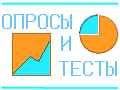 анкетного  опроса в соответствии с планом проведения мониторинга качества оказания государственных услуг КГБОУ ШИ 6.Сведения о ходе рассмотрения обращений граждан представлены на сайте SHKINT6.ru  в разделе  Гостевая книгаво время проведения общешкольных, классных родительских собраний.КГБОУ ШИ 6  (далее – ОУ)  в своей деятельности по реализации прав граждан на получение образования руководствуется законодательством  Российской Федерации  в  сфере  образования,  нормативными  документами  и  осуществляет  постоянный  контроль  за  соблюдением конституционных прав граждан на образование.          КГБОУ ШИ 6  функционирует на основе нормативно-правовых документов: Конституция Российской Федерации;Гражданский  кодекс Российской Федерации;Семейный  кодекс Российской Федерации;Федеральный закон от 29.12.2012 №273-Ф3 «Об образовании в Российской Федерации»;  Конвенция о правах ребёнка; Порядок организации и осуществления образовательной деятельности по основным общеобразовательным программам – образовательным программам начального общего, основного общего и среднего общего образования, утвержденный Приказом Минобрнауки России от 30.08.2013 №1015;Федеральный государственный образовательный стандарт начального общего образования обучающихся с ограниченными возможностями здоровья, утвержденный Приказом Минобрнауки России от 19.12.2014 №1598;Государственная программа РФ "Развитие образования" на 2013-2020гг.;Федеральный закон №181-ФЗ "О социальной защите инвалидов в Российской Федерации"; Государственная программа Хабаровского края "Развитие образования в Хабаровском крае", утвержденная  постановлением Правительства Хабаровского края от 05 июня 2012 г. № 177-пр. (с изменениями на 7 сентября 2017 года)Устав КГБОУ ШИ 6.В  создании  нормативно-правовой  базы  администрация  школы-интерната  опирается  на  статью  30  Федерального  закона  «Об  образовании  в Российской Федерации». Деятельность КГБОУ ШИ 6   регламентируется локальными актами, определяемыми Уставом: приказ, расписание, правила, положения и др. Локальные акты КГБОУ ШИ 6 не могут противоречить законодательству Российской Федерации и Уставу КГБОУ ШИ 6.       Контингент  КГБОУ ШИ 6 В 2017 г.обучающиеся,  имеющие  нарушение  слуха  (слабослышащие и   позднооглохшие,       со  сложной структурой   дефекта;  обучающиеся с ТНР;обучающиеся с  задержкой  психического  развития;обучающиеся  с умственной  отсталостью, в том числе, с  ТМНР    Динамика контингента обучающихся в КГБОУ ШИ 6 за два годаКонтингент  обучающихся  в  2017  уч. г.Дети с нарушением слуха – 64 (слабослышащие и неслышащие, из них у 7 учащихся сочетание тугоухости (глухоты) с умственной отсталостью;  у 4 обучающихся – сочетание нейросенсорной тугоухости, умственной отсталости и ДЦП);Дети с тяжелыми нарушениями речи (ТНР) - 18Дети с ЗПР    – 6;Дети с нарушением  интеллекта и ТНР  (ОНР 1,2 уровня, обусловленные речевыми и невротическими расстройствами сложного генеза (заикание, хромосомные нарушения, нарушение опорно-двигательного аппарата, РДА) — 12.  СоциодиагностикаСоциальный паспорт КГБОУ ШИ 6на 31.12.2017 г.ВЫВОД: Образовательная деятельность в КГБОУ ШИ 6 осуществляется в соответствии с законодательством Российской Федерации и обеспечивает . Управление ОУ   осуществляется в соответствии  с законодательством Российской Федерации и настоящим  Уставом  и осуществляется на основе  сочетания принципов единоначалия и коллегиальности.В основу положена четырехуровневая структура управления.
     Первый уровень структуры – уровень директора (по содержанию – это уровень стратегического управления). Директор ОУ определяет совместно с Советом школы стратегию развития школы, представляет её интересы в государственных и общественных инстанциях. Директор  несет персональную юридическую ответственность за организацию жизнедеятельности ОУ, создает благоприятные условия для развития ОУ.
     На втором уровне структуры (по содержанию – это тоже уровень стратегического управления) функционируют традиционные субъекты управления: Совет школы, педагогический совет, родительский совет, общее собрание трудового коллектива, Попечительский совет, Свет старшеклассников.
     Третий уровень структуры управления (по содержанию – это уровень тактического управления) – уровень заместителя директора. Этот уровень представлен также методическим советом. Методический совет - коллегиальный совещательный орган, в состав которого входят все руководители школьных методических объединений.
     Четвертый уровень организационной структуры управления – уровень учителей, функциональных служб (по содержанию – это уровень оперативного управления), структурных подразделений ОУ.Организационная структура КГБОУ ШИ 6  является матричной, представляющей собой взаимосвязанную модель  служб: Контроль результатов деятельности администрации     С 2014 г. ОУ  входит в национальный реестр «Ведущие образовательные учреждения России» По результатам  независимой оценки качества образования (2017 г.) наше ОУ занимает 5 место в Хабаровском крае, 2 место среди коррекционных учреждений Хабаровского края (156 б.).      Администрация и учителя приняли участие во Всероссийском тестировании педагогов (октябрь 2017 г.). Вощли в 500 лучших педагогов – 5 (зам. по УВР Констынченко Л.И., учителя: Рудэнко И,А., Рогоза П.А., Родик М.Б. Лукасик Т.А).        Впервые за всю историю школы выпускник  Орлов Влад  сдавал ГИА в форме ЕГЭ, сдал успешно.     За добросовестный труд, профессионализм и достигнутые успехи в 2017 году директор Джуманова В.Е. была награждена почетной грамотой министерства образования и науки Хабаровского края.ВЫВОД:  Управление в КГБОУ ШИ обеспечивает стабильное функционирование и планомерное развитие ОУ.МОДЕЛЬ УПРАВЛЕНИЯ Сегодня в Сравнительный  анализ    результатов  учебно-воспитательного процесса  за  два  года  показывает  стабильное качество обучения и воспитания учащихся с ОВЗ.На начальном уровне образования  введены  ФГОС_ОВЗ в 1-4 классах. В 5-ом классе обучение осуществляется по БУП 2002 г.   Деятельность  педагогического  коллектива  по  внедрению  стандартов осуществлялась по  следующим  направлениям:  - повышение квалификации и/или профессиональная переподготовка по направлению деятельности педагогических кадров;-создание  рабочих  программ  по  предметам    учебного  плана  с  учетом изменения содержания на основании соотношения 80% -20% (НОО); - организация и осуществление  образовательного процесса на основе деятельностного  и дифференцированного подхода;- внедрение нестатических форм организации образовательного процесса  и активных методов   обучения;- формирование и развитие  у учащихся УУД;- использование ИКТ в образовательном процессе, здоровьесберегающих технологий, проектной деятельности;- развитие познавательной самостоятельности обучающихся.     Результативность  внедрения  ФГОС_ОВЗ        отслеживалась    через проведение     недели   начальной школы, дня  открытых    дверей, заседаний ШМО, методического совета, ПМПк, педагогических советов.   Результаты государственной итоговой аттестации учащихся.Анализ ГИА-2017     В 2016-2017 учебном году итоговой аттестации подлежали:за курс основного общего образования учащиеся 9 и 10 классов (10 обучающихся);за курс среднего общего образования – выпускники 12 класса (7 обучающихся);2)  по профессионально-трудовой подготовке – ученик 8-б класса   Никита А.Выпускники ОУ  проходят ГИА в соответствии с приказами Минобрнауки РФ от 25.12.2013 г. № 1394 «Об утверждении Порядка государственной итоговой аттестации по образовательным программам основного общего образования»,  от 26.12.2013  № 1400 «Об утверждении Порядка государственной итоговой аттестации по образовательным программам среднего общего образования», а также с разъяснениями Минобрнауки РФ в части полномочий ПМПК по вопросам итоговой аттестации лиц с ОВЗ. В 2016-2017 учебном году выпускники школы-интерната проходили итоговую аттестацию  за курс основного общего образования,  среднего общего образования в форме ГВЭ.   Один выпускник   Владислав О. , проходил ГИА-2017 в форме ЕГЭ по следующим дисциплинам: информатика и ИКТ, математика (базовый), математика (профильный), физика, русский язык. Итоги ГВЭ – 2017  за курс основного общего образованияРезультаты прохождения ГВЭ -2017 за курс основного общего образования показывают высокий уровень подготовки обучающихся по предметам, подлежавшим итоговой аттестации: математика – качество 70 % (учителя Лакиза Н.Н., Мечайкина О.И.), русский язык – качество 80% (учителя Дедюхина О.А.,  Туманова Л.М.).Итоги ГВЭ – 2017  за курс среднего общего образованияРезультаты прохождения ГВЭ -2017 за курс среднего общего образования показывают высокий уровень подготовки обучающихся по предметам, подлежавшим итоговой аттестации: математика – качество 83 % (учитель Андросова И.А.)  русский язык – качество 100% (учителя Дедюхина О.А.).Результаты прохождения ГИА-2017 в форме ЕГЭ  выпускником 12 класса   Владиславом О.Результаты ЕГЭ-2017 показали высокий уровень подготовки обучающегося по всем предметам, подлежавшим итоговой аттестации в форме ЕГЭ: по количеству набранных баллов Орлов В. не только преодолел минимальный порог по четырём предметам из пяти, но значительно превысил минимальный (проходной) балл по некоторым из них. Например, результат ЕГЭ по русскому языку (55 баллов при минимальных 24) для слабослышащего обучающегося объективно является большим достижением и подтверждает высокий уровень качества образования, который обеспечивает обучающимся школа-интернат.Итоги выпускного экзамена по профессионально-трудовой подготовкеПри проведении  государственной итоговой аттестации школа руководствовалась  нормативными документами  о проведении итоговой аттестации  Министерства образования и науки РФ,     нормативные документы оформлены в срок, для учителей и учащихся были оформлены стенды в соответствии с инструкцией. Учащиеся, подлежавшие итоговой аттестации, успешно овладели требованиями программ и сдали выпускные экзамены. Таким образом, они подтвердили годовые отметки, что объясняется ответственным отношением к подготовке к экзаменам учителей и учащихся школы.Анализ успеваемости обучающихся за первое  полугодие  2017-2018 уч.г.I уровень2-й класс На 31.12.2017 г во 2-м классе обучается 8 человек (3 – по АООП НОО слабослышащих и позднооглохших обучающихся,  вариант 2.2., 5 – по АООП НОО 5.2); все учащиеся  усвоили программный материал по всем предметам.     3-й класс В 3-м классе обучается 9 человек (АООП НОО слабослышащих и позднооглохших обучающихся,  вариант 2.2., 2.3); все учащиеся  усвоили программный материал по всем предметам.    4-й класс В 4-м классе обучается 7 человек (АООП НОО слабослышащих и позднооглохших обучающихся). 5 учащихся  обучаются  по АООП НОО (вариант 2.2.). 1 ученик  обучается в классе по индивидуальному учебному плану по варианту 2.3. АООП НОО (слабослышащих и позднооглохших детей, имеющих умственную отсталость). 1 ученик  обучается на дому  по специальной индивидуальной программе развития (СИПР)  для глухого ребёнка, имеющего тяжёлую степень умственной отсталости.5-ый класс НООВ  5 классе обучается 6 человек по АООП НОО слабослышащих и позднооглохших обучающихся   (БУП 2002 г.). II уровень5 А классВ 5 А классе обучается 6 человек  по программе для слабослышащих и позднооглохших (АООП ООО (БУП 2002 г.). 6 класс            В 6  классе обучается 7  человек:  по АООП ООО  (БУП 2002 г. для слабослышащих и позднооглохших,  2 отделение, 2 вариант) обучается 6 человек. Один ученик обучается на дому по АООП ООО для умственно отсталых детей.7 классВ 7  классе обучается 7  человек:  по АООП ООО  (БУП 2002 г. для слабослышащих и позднооглохших,  2 отделение, 2 вариант) обучается 4 человека. Трое учеников   обучается по АООП ООО для умственно отсталых детей.8-А классВ 8-А классе обучается 8 человек по АООП ООО (БУП 2002 г. для слабослышащих и позднооглохших,  2 отделение, 2 вариант).8-Б класс  Обучающиеся занимаются  по АООП ООО: программе для обучающихся, имеющих умственную отсталость (БУП 2002 г.).9 А класс        В 9 «А» классе обучается 7 человек; из них: 2 ученика обучаются по программе для обучающихся, имеющих умственную отсталость (БУП 2002 г.); 3 уч-ся АООП ООО (БУП 2002 г. для слабослышащих и позднооглохших,  2 отделение, 2 вариант).9-Б В 8 «Б» классе-5 обучается всего 5 человек  по АООП ООО  для обучающихся, имеющих умственную отсталость (БУП 2002 г.).10  классВ 10 классе обучается 8 человек; из них  2 человека – по АООП ООО (БУП 2002 г. для обучающихся с ЗПР) и 4 человека АООП ООО(БУП 2002 г. для слабослышащих и позднооглохших,  2 отделение, 2 вариант) -  все обучаются по адаптированной общеобразовательной программе основного общего образования.III уровень11 классВ 11 классе обучается 2 человека по адаптированной общеобразовательной программе среднего общего образования (БУП 2002 г. для слабослышащих и позднооглохших,  2 отделение, 2 вариант).  Анализ обследования состояния произношения   выявил, что в результате работы  внятность речи учащихся,   состояние произносительных навыков улучшились,    что подтверждают  следующие данные: СОСТОЯНИЕ ПРОИЗНОСИТЕЛЬНЫХ НАВЫКОВ УЧАЩИХСЯ КГБОУ ШИ 6.ПОКАЗАТЕЛИ РОСТА ПО  РСВ.                                                                                          2017 годСостояние произносительных навыков 2017 год                                                  Показатели роста по РСВКачество знаний в классах  на уровне ООО и СОО  в сравнении результатов 2016-2017 учг.г. и 1-го семестра 2017-2018 уч.г.:Динамика качественной успеваемости по школеДанная диаграмма наглядно демонстрирует динамическую устойчивость  показателей качества успеваемости в 2017 году.Факторы, положительно влияющие на образовательный процесс:- высокий уровень коррекционно-педагогического сопровождения индивидуального развития каждого школьника в условиях учебно-воспитательного процесса; -   преемственность  между начальной школой и средним звеном, работа по  адаптации учащихся в новых для них условиях предметного обучения, положительная мотивация.- эффективное использование преимуществ дифференцированного и интегрированного обучения детей с ограниченными возможностями здоровья;- валеологизация учебно-воспитательного процесса, воспитание у школьников ответственного отношения к собственному здоровью;-  развитие и совершенствование коммуникативных возможностей  учащихся на уроках и во внеурочное время, неукоснительное выполнение требований слухо-речевого режима;- использование инновационных педагогических технологий в учебном процессе.Достижения и успехи обучающихся в олимпиадах  в   2017   году   Вывод:       КГБОУ ШИ 6  обеспечивает  выполнение Федерального Закона “Об образовании в РФ” в части исполнения государственной политики в сфере образования, защиты прав участников образовательного процесса при организации и проведении государственной итоговой аттестации, выполнение государственных услуг в соответствии с государственным заданием на 2017 г.    Режим организации образовательной деятельности:Школа-интернат работает в одну  смену:в  режиме шестидневной рабочей недели ( 5-11 классы), в режиме 5 – дневной рабочей недели (1 -4 классы)Продолжительность учебного года в 1-м классе 32 учебные недели; во 2- 5,  5А- 9А, 11 классах - 34 учебные недели; в 9 Б классе,  9-10 классе-комплекте - 33 учебные недели (без учета периода государственной итоговой аттестации).     В соответствии с ФЗ «Об образовании в РФ» от 29.2012 Г. № 273-ФЗ содержание образования определяется образовательными программами.  Сроки освоения образовательных программДля первого уровня образования:   - 5 -летний срок освоения адаптированных основных общеобразовательных программ начального общего образования для слабослышащих и позднооглохших обучающихся, обучающихся с ТНР; Для второго уровня образования:- 5 -летний срок освоения адаптированных основных общеобразовательных программ основного общего образования  для обучающихся с ЗПР, УО.-  6 -летний срок освоения адаптированных основных общеобразовательных программ основного общего образования  для слабослышащих и позднооглохших обучающихся ;     Для третьего   уровня образования- 2- летний срок освоения основных общеобразовательных программ среднего общего образования.        В КГБОУ ШИ 6 созданы условия для получения доступного качественного образования для всех детей с ОВЗ, обучающихся в школе-интернате, в том числе в соответствии с ФГОС_ОВЗ.  В  2017 г. в школе-интернате обучалось 100 человек:С целью реализации права каждого ребенка с ОВЗ на доступное качественное образование, с учетом особенностей их психофизического   развития  и состояния познавательной деятельности в  2017 учебном году : - 4 учащихся обучались по индивидуальным учебным планам; -8  учащихся обучались на дому.   Обучение каждой из названных категорий детей с ОВЗ  требует учета реальных возможностей ребенка и перспектив его адекватного психофизического развития, воспитания и обучения, что отражено  в  индивидуальных учебных планах,  в  предоставленной  возможности  влиять  на  содержание  обучения  через  выбор  учебных  предметов  для факультативов, обязательных занятий по выбору обучающихся, коррекционных занятий.Организация образовательного процесса в школе-интернате строится на основе учебного плана, разработанного  КГБОУ ШИ 6 самостоятельно в соответствии с ФГОС_ОВЗ, БУП для специальных (коррекционных) образовательных учреждений (2002 г.).                                                Количество, продолжительность и последовательность учебных занятий, внеурочной деятельности, коррекционных занятий  определяется расписанием в соответствии с учебным планом школы-интерната, с учетом действующих СанПиН,  утвержденным директором школы-интерната. Годовой календарный учебный график регламентирует организацию образовательного процесса. В нем согласовываются и утверждаются этапы организации образовательного процесса: начало и окончание учебного года, его продолжительность, продолжительность учебной недели по классам, сроки промежуточного итогового контроля, итоговой аттестации, продолжительность каникул (осенних, зимних, весенних, летних, дополнительных), сроки прохождения летней практики учащимися.ВЫВОД: Организация учебного процесса в КГБОУ ШИ 6 способствовала его эффективности,  снижению и ликвидации перегрузок обучающихся с ОВЗ, повышению работоспособности обучающихся и педагогов, оптимальному использованию учебных помещений, оборудования  ОУ.Социальный педагог в течение  года поддерживает постоянную  связь с профессиональными учебными заведениями, где обучаются выпускники КГБОУ ШИ 6. Выпускники адаптировались в общеобразовательных учреждениях профессионального образования, успешно обучаются. Два выпускника отчислены по причине пропусков без уважительной причины, неуспеваемости. ВЫВОД: В КГБОУ ШИ 6 действует модель комплексной системы профориентационной работы, соответствующая современному рынку труда и обеспечивающая    условия для самореализации личности ребенка с   инвалидностью и  ОВЗ в условиях регионального рынка труда (подготовка  к работе по найму,  подготовка к самозанятости).  КГБОУ ШИ 6 дает выпускникам  образование, позволяющее поступить в образовательные учреждения высшего профессионального образования, среднего профессионального образования в соответствии с уровнем Система работы по повышению квалификации и педагогического мастерства       В 2017 г. КГБОУ ШИ 6  было полностью укомплектовано кадрами согласно штатному расписанию.      Учебно-воспитательный процесс в школе-интернате обеспечен кадрами соответствующей квалификации и соответствующего уровня образования. Педагогический коллектив насчитывает 42 педагога (без совместителей), в том числе руководящих работников – 4, учителя-предметники – 19,  воспитатели – 13, социальный педагог – 1, педагог-психолог – 3, учителя-дефектологи – 2, учитель-логопед – 2, тьютор - 2.Повышение квалификации педагогов КГБОУ ШИ 6    в 2017 годуПрофессиональная переподготовка педагогов КГБОУ ШИ 6ВЫВОД: В КГБОУ ШИ 6 работает стабильный, высокопрофессиональный, творческий и требовательный педагогический коллектив. Подбор и расстановка педагогических кадров соответствуют целям и задачам  специальной школы-интерната и позволяют реализовывать  государственные адаптированные образовательные программы для обучающихся с ОВЗ. Учебно-методическое обеспечение   учебного плана составлено на основе ФГОС_ОВЗ, Федерального базисного учебного плана для специальных (коррекционных) образовательных учреждений (2002 г.), в соответствии с учебным планом КГБОУ ШИ 6 и  Федеральным перечнем  учебников, рекомендуемых к использованию при реализации имеющих государственную аккредитацию образовательных программ начального общего, основного общего, среднего общего образования, утвержденный приказом Министерства образования и науки Российской Федерации от 31 марта 2014 г. N 253" (С изменениями на 26 января 2016 года, (с изменениями 2017).Комплексное учебно-методическое обеспечение учебной деятельности  позволяет  осуществить подлинно научный подход к планированию, разработке, созданию, учету и контролю учебно-методической оснащенности процесса обучения. Комплексное методическое обеспечение складывается из нормативной документации, УМК (учебно-методический комплекс) тем, КМО всех видов практики, КМО итоговой государственной аттестации, работы кабинета и внеучебной деятельности учащегося.  При выборе учебника необходимо помнить, что он призван раскрыть обязательный минимум содержания и подготовить обучающихся к выполнению итоговых требований по предмету. Учебник является важнейшим структурным компонентом УМК, обеспечивая системность и целостность образовательного процесса.При использовании учебников в образовательном процессе КГБОУ ШИ 6 исходит  из принципа преемственности, использования единой методической линии.ВЫВОД: Учебно-методическое обеспечение КГБОУ ШИ 6 позволяет: 1. систематизировать нормативные документы, методические материалы и средства обучения; 2. повысить эффективность и качество учебных занятий; 3. сформировать систему объективной оценки компетенций обучающихся и выпускников       В КГБОУ ШИ 6 имеется библиотека, штатная единица библиотекаря.           Библиотека КГБОУ ШИ 6 обеспечивает учебно-воспитательный процесс информационными материалами, учебной, научной, справочной, научно-популярной, художественной литературой, периодическими изданиями. Библиотека располагает абонементом. Имеются компьютер, принтер.       Главная задача библиотеки – полное и оперативное библиотечное и информационно-библиографическое обслуживание обучающихся,   сотрудников школы-интерната в соответствии с информационными запросами читателей.        В ОУ    обеспечено  право участников образовательного процесса на бесплатное пользование библиотечно-информационными ресурсами.Общее количество единиц хранения фонда библиотеки – 6450 экз Фонд учебной литературы –  1884 экз.Фонд учебно-методической литературы –  1217 экз.  Фонд художественной литературы –  3349 экз.  Фонд медиатеки – 173 экз.Периодические издания  – 15 наименований (выписываются по полугодиям). Реальная обеспеченность на одного обучаемого основной учебной и учебно-методической литературой по каждому циклу дисциплин реализуемых учебных программ – 100%ВЫВОД: Школьная библиотека осуществляет единую для школы государственную программу образования и воспитания учащихся, решая совместно с педагогическим коллективом поставленные задачи воспитывающей деятельности школы на данный учебный год своими методами и средствами, свойственными библиотеке. А также участвует в повышении научно-методического и педагогического мастерства учителей путем пропаганды специальной литературы и информации о новых поступлениях.     В КГБОУ ШИ 6 все учебные кабинеты паспортизированы, имеют пакет разработанных и утвержденных инструкций по технике безопасности, обеспечены специализированной мебелью. Оборудование и технические средства обучения сертифицированы. Санитарное состояние кабинетов хорошее. Тепловой режим соблюдается и соответствует санитарным нормам. В КГБОУ ШИ 6  выдерживается лицензионный норматив по площади на одного обучаемого в соответствии с требованиями.норматив по площади на одного обучаемого соответствует требованиям СанПиН 2.4.2.2821-10 (не менее 2,5 м2 на 1 обучающегося при фронтальных формах занятий; не менее 3,5 м2 на 1 обучающегося при организации групповых форм работы и индивидуальных занятий. Реальная площадь на одного обучающегося, воспитанника в КГБОУ ШИ 6  представлена в табл.  Динамика изменений материально-технического состояния образовательного учреждения за 5 последних лет       ВЫВОД: Ресурсное обеспечение КГБОУ ШИ 6 максимально обеспечивает достижение целей реализации основных  образовательных программ общего образования (по уровням) и образовательные потребности обучающихся, направлено на создание и совершенствование условий для достижения образовательных результатов.      Внутренняя система оценки качества образования является составной частью системы оценки качества образования КГБОУ ШИ 6, представляет собой систематическое наблюдение за состоянием образования и динамикой изменений его результатов, условиями осуществления образовательной деятельности, контингентом обучающихся, учебными и внеучебными достижениями обучающихся и служит информационным обеспечением образовательной деятельности.Функции внутренней системы оценки качества образования:•сбор данных по ОУ о качестве образования и выявление динамики качества образования;•принятие управленческих решений;•координация деятельности организационных структур;•ведение банка данных учебных и внеучебных достижений обучающихся;•контроль качества предоставляемой информации.Основными направлениями внутренней системы оценки качества являются:Качество результата:•данные государственной итоговой аттестации выпускников 9, 10, 12  классов;•данные внутришкольного мониторинга (входного, полугодового, итогового) обучающихся 2 – 12 классов.• данные участия в конкурсах разного уровня;• данные готовности к продолжению образования;•данные о состоянии здоровья и психического развития обучающихся с ОВЗ;•динамика правонарушений обучающихся;•процент обучающихся на «4» и «5» по классам в сравнении класса с самим собой за прошлый год.Качество процессов:•отсутствие жалоб;•имидж школы-интернатов, гарантирующей стабильное качество образования и т.д.;•качество уроков по итогам посещения администрацией;• системность и систематичность воспитательной работы;•инновационная деятельность;•наличие органов ученического самоуправления•мониторинг учебных и внеучебных достижений обучающихся;•мониторинг качества образования на основе государственной итоговой аттестации выпускников;•мониторинг уровня и качества воспитания обучающихся;•мониторинг удовлетворенности качеством образовательных услуг участниками образовательного процесса (анкетирование).Качество условий: Программно – методические условия:••наличие утвержденной программы развития;•наличие образовательных программ начального общего, основного общего и среднего полного общего образования;•наличие рабочих программ учителей по всем предметам. Материально – технические условия:• уровень травматизма;• % обучающихся, охваченных оздоровлением и отдыхом на базе ОУ;• уровень заболеваемости детей в детоднях .Кадровые условия:•профессиональное образование педагогов (результаты аттестации и повышение квалификации педагогов);•показатели владения учителями инновационными технологиями;•стабильность коллектива.Информационно – технические условия:•уровень информатизации обучения и управления;•% обеспеченность учебниками;•использование новых технологий в образовательном процессе; Организационные условия:•отсутствие предписаний Роспотребнадзора, Пожнадзора;•соответствие СанПиН тепло-водо-электроснбжения, канализации, средств пожарной безопасности;Организационная структура, занимающаяся внутришкольной оценкой, экспертизой качества образования и интерпретацией полученных результатов, включает в себя: администрацию, педагогический совет, методические объединения учителей-предметников ОУ.Организационной основой осуществления процедуры внутренней системы оценки качества образования является программа внутришкольного контроля, где определяются форма, направления, сроки и порядок проведения внутренней системы оценки качества образования, ответственные исполнители. На ее основе составляется годовая циклограмма, которая утверждается приказом директора школы-интрната и обязательна для исполнения всеми работниками УО.    Объектами внутренней системы оценки качества образования являются обучающиеся и педагогические работники ОУ.Предметами внутренней системы оценки качества образования являются:• образовательные программы, условия их реализации;• учебные и внеучебные достижения учащихся, степень соответствия результатов освоения учащимися образовательных программ государственному стандарту;• уровень учебной и социальной компетентности обучающихся;• продуктивность, профессионализм и квалификация педагогических работников.       Механизм внутренней системы оценки качества образования включает в себя:• сбор данных посредством процедур контроля и экспертной оценки качества образования;• обработку данных;• анализ и оценку качества образования;• обеспечение статистической и аналитической информацией всех субъектов образовательного процесса.Периодичность проведения оценки качества образования:• учебные и внеучебные достижения обучающихся — один раз в четверть/ полугодие;• статистические, социологические исследования по различным направлениям внутришкольного контроля — не реже одного раза в год;• медицинские обследования обучающихся по различным направлениям — не реже одного раза в год.Продуктами внутренней системы оценки качества образования являютсяБазы данных:•данные государственной итоговой аттестации выпускников 9 (10), 12 классов;•данные внутришкольного мониторинга (входного, полугодового, итогового) обучающихся 2 – 11 классов.Аналитические заключения: данные в виде аналитических справок внутришкольного мониторинга, данные мониторинговых исследований.Сравнительный анализ оценки качества за несколько лет, который проводится с целью выявления положительной и отрицательной динамики развития ОУ и принятия соответствующих управленческих решений. ВЫВОД: Внутренняя система оценки качества образования КГБОУ ШИ 6  позволяет эффективно реализовывать основные цели оценки качества образования; формирование ресурсной базы и обеспечение функционирования школьной образовательной статистики и мониторинга качества образования. ОБЩИЙ ВЫВОД КГБОУ ШИ 6 в своей деятельности  максимально обеспечивает достижение целей реализации основных  образовательных программ общего образования (по уровням) и образовательные потребности обучающихся с ограниченными возможностями здоровья, направлено на создание и совершенствование условий для достижения образовательных результатов.РАССМОТРЕНО на педагогическом советеПротокол № 05 от 18.04.2017УТВЕРЖДЕНОДиректор  ______В.Е.ДЖУМАНОВАПредставлено Министерство образования и науки Хабаровского края  20.04.2017 г.Раздел 1. Образовательная деятельность КГБОУ ШИ 6Раздел 1. Образовательная деятельность КГБОУ ШИ 6Полное наименование образовательного учрежденияКраевое государственное бюджетное общеобразовательное учреждение, реализующее адаптированные основные общеобразовательные программы «Школа-интернат № 6» (далее – ОУ)Краткое наименованиеКГБОУ ШИ  6 1.1.Общая характеристика ОУ 1.1.Общая характеристика ОУЭто единственная школа для слабослышащих и позднооглохших детей во всём регионе Дальнего Востока (первоначальное название - школа-интернат слабослышащих  и позднооглохших детей), была создана по инициативе отдела народного образования исполнительного комитета Хабаровского городского совета народных депутатов и поддержки краевого отдела народного образования 15.09.1980 года. Школа-интернат  находится в Южном округе города Хабаровска, в  р-не «5-ой Площадки».Школа-интернат  является  юридическим  лицом,  имеет  обособленное  имущество,  лицевые  счета  в  территориальном органе Федерального казначейства по Хабаровскому краю, печать, штамп и бланк с соответствующим наименованием и другие необходимые реквизитыПравоустанавливающие документы школы-интерната  Правоустанавливающие документы школы-интерната  Устав КГБОУ ШИ 6Утвержден Распоряжением  министерства образования и науки Хабаровского края от 25.12.2015 № 2753 Согласован Заместителем Председателя Правительства Хабаровского края – министром инвестиционной и земельно-имущественной политики Хабаровского края Ю.А. Чайкой. УчредительХабаровский крайОрганом исполнительной власти  Хабаровского края, осуществляющим полномочия учредителя, является министерство образования и науки Хабаровского краяСобственник  имущества Хабаровский крайОрганом исполнительной власти  Хабаровского края, осуществляющим полномочия собственника имущества, является министерство инвестиционной и земельно-имущественной политики Хабаровского краяЮридический  адрес  УчредителяФактический адрес  Учредителя680002, Россия, Хабаровский край, г. Хабаровск, ул. Фрунзе, 72680002, Россия, Хабаровский край, г. Хабаровск, ул. Фрунзе, 72Юридический адресосуществления образовательной деятельности по заявляемым для государственной аккредитации ООПФактический адресосуществления образовательной деятельности по заявляемым для государственной аккредитации ООП680055, Россия, Хабаровский край, г. Хабаровск, улица Аксенова, 55680055, Россия, Хабаровский край, г. Хабаровск, улица Аксенова, 55Свидетельство  о  внесении  запаси  в    Единый  государствен-ный  реестр  юридических лиц, зарегистрированное  до  1  июля  2002 г.ОГРН  1022701196198Свидетельство о постановке на учет в налоговом органе юриди-ческого лица, образованного в соответствии с законодательст-вом Российской  Федерации по месту нахождения на территории Российской ФедерацииИНН 2723044130Сведения о размещении объекта:1.Школа-интернат: отдельно стоящее здание, 5   (подземных этажей  -2)  этажей,  общей площадью 1621.6  кв .м;2 Здание мастерских: отдельно стоящее здание, 1    этаж,  общей площадью 498  кв. м 3. Прилегающий земельный участок:    общая площадь 13596.3    кв. м. Год постройки зданий: 1957 г,   капитальный ремонт: 2013 г. (утепление и ремонт кровли основного здания, замена окон в основном здании и здании мастерских), 2015 г. (ремонт системы отопления, установка принудительной вентиляции  в здании мастерских), 2016 г. (ремонт кровли   здания мастерских)Филиалов – нет Лицензия на осуществление образовательной  деятельности Лицензия на осуществление образовательной деятельности Серия 27 Л01 № 0001363 , регистрационный № 2264 от 22 марта 2016 г. Предоставленана срок:  бессрочно.на право оказывать образовательные услуги по реализации образовательных программ общего образования в соответствии с уровнем образованияНачальное общее образованиеОсновное общее образованиеСреднее общее образование Лицензия на осуществление образовательной  деятельности Предшествующая лицензия Серия 27 Л01 № 0000036,  регистрационный № 1207 от  07 августа 2012 года, срок действия лицензии - бессрочноПриложение Серия 27П01 №0000117Осуществление образовательной  деятельности по следующим образовательным программам: общеобразовательная программа начального общего образования;программа коррекционно-развивающего обучения;  программа специальных (коррекционных) общеобразовательных учреждений VIII вида (1-4 классы);общеобразовательная программа основного общего образования;  программа специальных (коррекционных) общеобразовательных учреждений VIII вида (5-9 классы).Свидетельство о государственной аккредитацииСерия  27 А 01 №  0000553, регистрационный № 857 от 10 мая 2016 г.Срок действия свидетельства до «14» мая 2027 г.Свидетельство о государственной аккредитацииПредшествующее свидетельство: Серия  27 01 №  0000384, регистрационный № 693 от 14 мая 2015 года, срок действия свидетельства - до 14 мая 2027 годаПредшествующее свидетельство: серия  27 01 №  0000384, регистрационный № 693 от 19 мая 2012 года, срок действия свидетельства - до 19 мая 2015 годаСтруктурное  подразделение  КГБОУ ШИ 6  КГБОУ ШИ 6  имеет одно структурное  подразделение  – Интернат, деятельность которого направлена на организацию проживания обучающихся в период обучения,  которое расположено по основному адресу. Формы получения образования в ОУочная (в т.ч., обучение на дому по медицинским показаниям)Сайт shkint6.ruЕ-mailshint6@edu.27.ru Комплектование КГБОУ ШИ 6КГБОУ ШИ 6  комплектуется слабослышащими и позднооглохшими детьми, детьми с тяжелыми нарушениями речи, проживающими в     г. Хабаровске.Прием  учащихся  в  1   классы  Прием  учащихся  в  1   классы    осуществляется  в соответствии с Правилами приема обучающихся КГБОУ ШИ 6,  утвержденными приказом от 15.01.2016 №10Добор в школу-интернат  производится в течение года при наличии свободных мест. Обучение в ОУОбучение в ОУ осуществляется с 1 по 12 класс.Режим ОУОУ работает в режиме 5-ти дневной учебной недели полного дня для обучающихся 1-4 классов, 6-дневной учебной недели полного дня или круглосуточного пребывания для обучающихся 5-12 классов.Учебный годКоличество обучающихся Количество обучающихся Количество обучающихся Количество обучающихся Учебный годНачальная школаОсновная школаСредняя школаВсего 201634657104 201738575100Социальный статус семей на конец 2017 года Социальный статус семей на конец 2017 года Социальный статус семей на конец 2017 года Социальный статус семей на конец 2017 года Социальный статус семей на конец 2017 года Социальный статус семей на конец 2017 года  Всего детейИз нихИз нихИз нихИз нихИз них Всего детейДети-инвалидыОбучаютсяна домуВоспитываются в семье опекуна (законных представителей)Неполные семьиСемьи,где родители– инвалиды1008186306№п/пВсегоКоличество детей, обучающихся в ОУ100Количество детей из многодетных семей  14Количество детей-инвалидов  83Количество детей-сирот  1Количество детей, находящихся под опекой/попечительством6Количество детей из семей матерей(отцов)-одиночек  30Количество детей из семей беженцев/переселенцев  0Стоят на ВШУ  2Семьи стоят на учете в КДН 2Анализ  итогов  исследования  социальных  запросов  выявляет,  что  большинство  родителей  ориентируют  учащихся  на  получение полноценного образования. В социальном заказе родители ставят на первый план обеспечение  подготовки для поступления  в колледж, обучение общению, организацию досуговой деятельности каждого ребенка, развитие способностей подготовку детей-инвалидов к жизни в условиях рынка.  Анализ  итогов  исследования  социальных  запросов  выявляет,  что  большинство  родителей  ориентируют  учащихся  на  получение полноценного образования. В социальном заказе родители ставят на первый план обеспечение  подготовки для поступления  в колледж, обучение общению, организацию досуговой деятельности каждого ребенка, развитие способностей подготовку детей-инвалидов к жизни в условиях рынка.  Анализ  итогов  исследования  социальных  запросов  выявляет,  что  большинство  родителей  ориентируют  учащихся  на  получение полноценного образования. В социальном заказе родители ставят на первый план обеспечение  подготовки для поступления  в колледж, обучение общению, организацию досуговой деятельности каждого ребенка, развитие способностей подготовку детей-инвалидов к жизни в условиях рынка.  Раздел 2 Система управления КГБОУ ШИ 6Раздел 3.Содержание и качество подготовки обучающихся КГБОУ ШИ 6Информация по итогам успеваемости за 2016-2017 учебный год _________________КГБОУ ШИ   6__________________наименование учрежденияИнформация по итогам успеваемости за 2016-2017 учебный год _________________КГБОУ ШИ   6__________________наименование учрежденияИнформация по итогам успеваемости за 2016-2017 учебный год _________________КГБОУ ШИ   6__________________наименование учрежденияИнформация по итогам успеваемости за 2016-2017 учебный год _________________КГБОУ ШИ   6__________________наименование учрежденияИнформация по итогам успеваемости за 2016-2017 учебный год _________________КГБОУ ШИ   6__________________наименование учрежденияИнформация по итогам успеваемости за 2016-2017 учебный год _________________КГБОУ ШИ   6__________________наименование учрежденияИнформация по итогам успеваемости за 2016-2017 учебный год _________________КГБОУ ШИ   6__________________наименование учрежденияИнформация по итогам успеваемости за 2016-2017 учебный год _________________КГБОУ ШИ   6__________________наименование учрежденияИнформация по итогам успеваемости за 2016-2017 учебный год _________________КГБОУ ШИ   6__________________наименование учрежденияИнформация по итогам успеваемости за 2016-2017 учебный год _________________КГБОУ ШИ   6__________________наименование учрежденияИнформация по итогам успеваемости за 2016-2017 учебный год _________________КГБОУ ШИ   6__________________наименование учрежденияИнформация по итогам успеваемости за 2016-2017 учебный год _________________КГБОУ ШИ   6__________________наименование учрежденияИнформация по итогам успеваемости за 2016-2017 учебный год _________________КГБОУ ШИ   6__________________наименование учрежденияИнформация по итогам успеваемости за 2016-2017 учебный год _________________КГБОУ ШИ   6__________________наименование учрежденияИнформация по итогам успеваемости за 2016-2017 учебный год _________________КГБОУ ШИ   6__________________наименование учрежденияИнформация по итогам успеваемости за 2016-2017 учебный год _________________КГБОУ ШИ   6__________________наименование учрежденияИнформация по итогам успеваемости за 2016-2017 учебный год _________________КГБОУ ШИ   6__________________наименование учрежденияИнформация по итогам успеваемости за 2016-2017 учебный год _________________КГБОУ ШИ   6__________________наименование учрежденияИнформация по итогам успеваемости за 2016-2017 учебный год _________________КГБОУ ШИ   6__________________наименование учрежденияИнформация по итогам успеваемости за 2016-2017 учебный год _________________КГБОУ ШИ   6__________________наименование учрежденияКлассы Количество обучающихся на начало годаПрибылоВыбылоКоличество обучающихся на конец годаКоличество обучающихся аттестованныхКоличество обучающихся не аттестованных всегоНе аттестованы по болезниНе аттестованы по причине прогуловУспеваютНе успевает всегоНе успевает по 1-2 предметам Не успевает по 3-м и более предметам Успевает на "5"Успевает на "4 и 5"Имеют одну "3"% качества   *% успеваемостиПропущено уроковПропущено уроковКлассы Количество обучающихся на начало годаПрибылоВыбылоКоличество обучающихся на конец годаКоличество обучающихся аттестованныхКоличество обучающихся не аттестованных всегоНе аттестованы по болезниНе аттестованы по причине прогуловУспеваютНе успевает всегоНе успевает по 1-2 предметам Не успевает по 3-м и более предметам Успевает на "5"Успевает на "4 и 5"Имеют одну "3"% качества   *% успеваемостиПропущено всего уроковИз них без уважительной причины1 кл**  8 1 9 9 9 **100 %832 кл  8 8 8 8 473100 %5203 кл 7 7 7 7 3   71100 %5024 кл 6 6 6 6 1 70100 %3895 кл 6 6 6 6 2 70100 %01-5 кл 35 1 36 36 36 10 71100 %14945-а кл7777375100 %3726 7 7 7 6 1 26186 %7743457-а   9 9 9 9689100 %8667-б666632100 %3518-а 8 1 7 7 7238100 %2458-б888823100 %6829 кл 7 1 8 8 8 481100 %4110 кл 555551100 %05-10 кл 56 11 57 5756 1 17 66100 %333134512 кл** 7 7 77 4 2 89100%46811-12 кл 7 77 7 4 2 88100%468ИТОГО99 21100 100 99 131 2  6399 %5293 345№ФИО участникаОЦЕНКАОЦЕНКА№ФИО участникапо русскому языкупо математике1  Егор В.442Алексей Д. 453 Никита М.454  Константин Т.455 Дмитрий Х.346 Иван Д.437  Михаил К.438  Лариса М.339  Александра П.4410 Тамара С.44№ФИО участникаОЦЕНКАОЦЕНКА№ФИО участникапо русскому языкупо матемаике1Богдан  Б.442Анатолий  В.  443Гиоргий  М.434Никита  Н.445Сергей Р.546Виктория Ч.44№ПредметБаллыБаллы№Предметтестовыйминимальный (проходной)1Информатика и ИКТ34402Математика (базовый)433Математика (профильный)39274Русский язык 55245Физика4036№ФИОГодовая оценкаОценка практической работыОценка устного экзаменаИтоговая оценка1  Никита  А.3333Класс/классный руководительКол-во учащихсяКол-во отличниковНа «4» и «5»С одной «3»Не успевает% качества% успеваемостиСтепень обученности2  Рогоза П.А.(сл/сл, ТНР)804005010081ИТОГО804005010081Класс/классный руководительКол-во учащихсяКол-во отличниковНа «4» и «5»С одной «3»Не успевает% качества% успеваемостиСтепень обученности3  Блинова Е.Н.(сл/сл, ТНР)902002510055ИТОГО902002510055 Класс/классный руководительКол-во учащихсяКол-во отличниковНа «4» и «5»С одной «3»Не успевает% качества% успеваемостиСтепень обученности4  Клейн О.В.703006010063ИТОГО703006010063Класс/классный руководительКол-во учащихсяКол-во отличниковНа «4» и «5»С одной «3»Не успевает% качества% успеваемостиСтепень обученности3  Родик М.Б..601001710053ИТОГО601001710053Класс/классный руководительКол-во учащихсяКол-во отличниковНа «4» и «5»С одной «3»Не успевает% качества% успеваемостиСтепень обученности Лукасик Т.А.604006710096ИТОГО604006710096Класс/классный руководительКол-во учащихсяКол-во отличниковНа «4» и «5»С одной «3»Не успевает% качества% успеваемостиСтепень обученности Федосеева И.В.701101710073ИТОГО701101710073Класс/классный руководительКол-во учащихсяКол-во отличниковНа «4» и «5»С одной «3»Не успевает% качества% успеваемостиСтепень обученностиСкоробогатая  И.В.702004010059ИТОГО702004010059Класс/клас-сный руководительКол-во учащихсяКол-во отличниковНа «4» и «5»С одной «3»Не успевает% качества% успеваемостиСтепень обученности Лакиза Н.А805006310083ИТОГО805006310083Класс/клас-сный руководительКол-во учащихсяКол-во отличниковНа «4» и «5»С одной «3»Не успевает% качества% успеваемостиСтепень обученности Панасенко И.А.60000010046ИТОГО60000010046Класс/клас-сный руководительКол-во учащихсяКол-во отличниковНа «4» и «5»С одной «3»Не успевает% качества% успеваемостиСтепень обученности Дедюхина О.А.501002010040ИТОГО501002010040Класс/клас-сный руководительКол-во учащихсяКол-во отличниковНа «4» и «5»С одной «3»Не успевает% качества% успеваемостиСтепень обученности Такторова Т.И.50000010027ИТОГО50000010027Класс/клас-сный руководительКол-во учащихсяКол-во отличниковНа «4» и «5»С одной «3»Не успевает% качества% успеваемостиСтепень обученности Вороная Г.И.602003310071ИТОГО602003310071Класс/клас-сный руководительКол-во учащихсяКол-во отличниковНа «4» и «5»С одной «3»Не успевает% качества% успеваемостиСтепень обученности Вороная Г.И.201005010087ИТОГО201005010087Информация по итогам успеваемости за 1 полугодие 2017-2018 учебного года Информация по итогам успеваемости за 1 полугодие 2017-2018 учебного года Информация по итогам успеваемости за 1 полугодие 2017-2018 учебного года Информация по итогам успеваемости за 1 полугодие 2017-2018 учебного года Информация по итогам успеваемости за 1 полугодие 2017-2018 учебного года Информация по итогам успеваемости за 1 полугодие 2017-2018 учебного года Информация по итогам успеваемости за 1 полугодие 2017-2018 учебного года Информация по итогам успеваемости за 1 полугодие 2017-2018 учебного года Информация по итогам успеваемости за 1 полугодие 2017-2018 учебного года Информация по итогам успеваемости за 1 полугодие 2017-2018 учебного года Информация по итогам успеваемости за 1 полугодие 2017-2018 учебного года Информация по итогам успеваемости за 1 полугодие 2017-2018 учебного года Информация по итогам успеваемости за 1 полугодие 2017-2018 учебного года Информация по итогам успеваемости за 1 полугодие 2017-2018 учебного года Информация по итогам успеваемости за 1 полугодие 2017-2018 учебного года Информация по итогам успеваемости за 1 полугодие 2017-2018 учебного года Информация по итогам успеваемости за 1 полугодие 2017-2018 учебного года Информация по итогам успеваемости за 1 полугодие 2017-2018 учебного года Информация по итогам успеваемости за 1 полугодие 2017-2018 учебного года Информация по итогам успеваемости за 1 полугодие 2017-2018 учебного года Классы Количество обучающихся на начало четвертиПрибылоВыбылоКоличество обучающихся на конец четвертиКоличество обучающихся аттестованныхКоличество обучающихся не аттестованных всегоНе аттестованы по болезниНе аттестованы по причине прогуловУспеваютНе успевает всегоНе успевает по 1-2 предметам Не успевает по 3-м и более предметам Успевает на "5"Успевает на "4 и 5"Имеют одну "3"% качества   *% успеваемостиПропущено уроковПропущено уроковКлассы Количество обучающихся на начало четвертиПрибылоВыбылоКоличество обучающихся на конец четвертиКоличество обучающихся аттестованныхКоличество обучающихся не аттестованных всегоНе аттестованы по болезниНе аттестованы по причине прогуловУспеваютНе успевает всегоНе успевает по 1-2 предметам Не успевает по 3-м и более предметам Успевает на "5"Успевает на "4 и 5"Имеют одну "3"% качества   *% успеваемостиПропущено всего уроковИз них без уважительной причины1-А кл**  6 6 6 6 **100 %01-Б кл1111119100 %2512 кл  8 8 8 8 4 81100 %863 кл 9 9 99 2   55100 %1844 кл 7 77 7 3 63100 %2515 кл 6 6 6 61 52100 %1651-5 кл47 4747 47 10 63100 %9375-А кл6666496100%406 кл77771173100 %1277 7 7 7 5 25910 %908-а   8 8 8 8 583100 %2178-б777746100 %09-а 5 5 5 5140100 %729-б555527100 %3610 кл 6666 275100 %485-10 кл 51 51 5151 15 1 61100 %63011 кл** 2 22 187100112ИТОГО100100 100100 26 1  70100 %1679Кл.Правильное произношениеПравильное произношениеПравильное произношениеПравильное произношениеС дефектом     С дефектом     С дефектом     С дефектом     Не произноситНе произноситНе произноситНе произноситУвеличение рабочего расстоянияУвеличение рабочего расстоянияФИО учителей-дефектологовКл.Сент.Сент.Май Май Сент.Сент.Май Май Сент.Сент.Май Май Увеличение рабочего расстоянияУвеличение рабочего расстоянияФИО учителей-дефектологовКл.Ед.%Ед.%Ед.%Ед.%Ед.%Ед.%с  ЗУАбез ЗУАФИО учителей-дефектологов114,7547,52477,47,75255,517,48,527.41,54,80,750,1Белоус А.В.215.349,423,274,813.543.57.524.22.27,10,310,50.2Иващенко С.В.323,67628,5925.81926,451,550.51,60,50,1Гришина М.В.423,174,527,588,76,520,92,891,340,51,60,31Аськова О.В.525,883,229.294,1516.11,85,80.232000,420,31Федосеева И.В.5а23,274.827.789.35.417.426.426.41,23,80,40,33Федосеева и.В.6 «а»2374,228,892,9825.82.27.10,50,15АськоваО.В., Иващенко 728.8933110072.20,57Констынченко Л.И., Иващенко С.В.,Крутская Я К.7в,8б92912,540,313.543.51238,78.527.46,520.91,150,15Белоус А.В.8 «а»25.381,62993,55.718.426.50.30.05Аськова О.В.92683,930,598,4516.10.51,60.26Иващенко С.В.102683,930,397.7516,10,752,40,780,03Джуманова В.Е.Иващенко С.В.,Констынченко Л.И.122787311003,8121,080,2Джуманова В.Е.По школе:20,86725,281,36.619,72,78,91,77,50,752,46,550,4610,30,73Кл.Правильное произношениеПравильное произношениеПравильное произношениеПравильное произношениеФИО педагоговКл.Сент.Сент.Май Май ФИО педагоговКл.Ед.%Ед.%ФИО педагогов114,7547,52477,4Белоус А.В.215.349,423,274,8Иващенко С.В.37692Гришина М.В.4Аськова О.В.525,883,229.294,1Федосеева И.В.5 «а»23,274.827.789.3Федосеева И.В.6 «а»2374,228,892,9АськоваО.В., Иващенко С.В.7Констынченко Л.И., Иващенко С.В.,Крутская Я К.7в8б92912,540,3Белоус А.В.8а25.381,62993,5Аськова О.В.92683,930,598,4Иващенко С.В.102683,930,397.7Джуманова В.Е.Иващенко С.В.,Констынченко Л.И.12278731100Джуманова В.ЕПо школе:20,86725,281,3КЛАССУвеличение рабочего расстоянияУвеличение рабочего расстоянияФИО учителей-дефектологовКЛАССС ЗУА (в м)БЕЗ ЗУА (в м)ФИО учителей-дефектологов10,750,1Белоус А.В.20,50.2Иващенко С.В.30.50.1Гришина М.В.40.31Аськова О.В.50,420,31Федосеева И.В.5а0,40.33Федосеева И.В.6а0,50,15АськоваО.В., ИващенкоС.В.70,57КонстынченкоЛ.И.,Иващенко С.В.,Крутская Я К.7в,8б1.150.15Белоус А.В.8а0.30,05Аськова О.В.90.26Иващенко С.В.100.780,03Джуманова В.Е.Иващенко С.В.,Констынченко Л.И.121.080,2Джуманова В.Е.По школе:6,550,4610,30,73результат на конец 2016-2017 уч.г.5-а67-а8-а9 (вып)10 (вып)12 (вып)результат на конец 2016-2017 уч.г.50%33%67%400057результат 1 семестра 2016-2017 уч.г.5-а678-а9-а10 (вып)11результат 1 семестра 2016-2017 уч.г.6717 %40%63%20%33%50%   Конкурс, олимпиадаПредметКоличество участников Победители и призеры (количество)Победители и призеры (количество)Победители и призеры (количество)Количество победителей   Конкурс, олимпиадаПредметКоличество участников 1 м2 м3 мМеждународная  предметная   интернет – олимпиада «Родник знаний-2017» н/ш, ФГС  181359Международная  предметная   интернет – олимпиада «Родник знаний-2017» н/ш,математика173249Международная  предметная   интернет – олимпиада «Родник знаний-2017» н/ш, развитие речи141214Международная  предметная   интернет – олимпиада «Родник знаний-2017» н/ш,окружающий мир173238Международная  предметная   интернет – олимпиада «Родник знаний-2017» русский язык91001Международная  предметная   интернет – олимпиада «Родник знаний-2017» литература92215Международная  предметная   интернет – олимпиада «Родник знаний-2017» биология132103Международная  предметная   интернет – олимпиада «Родник знаний-2017» химия81012Международная  предметная   интернет – олимпиада «Родник знаний-2017» ОБЖ19310215Международная  предметная   интернет – олимпиада «Родник знаний-2017» история102103Центр довузовской подготовки. Электронная тематическая школьная олимпиада «Точные науки»химия71102Центр довузовской подготовки. Электронная тематическая школьная олимпиада «Точные науки»биология2000Международная олимпиада «Весна –2017» проекта  «Инфоурок»биология102518Международная олимпиада «Весна –2017» проекта  «Инфоурок»химия31102Международная олимпиада «Весна –2017» проекта  «Инфоурок»русский язык4101Международная олимпиада «Весна –2017» проекта  «Инфоурок»физика4 2002Международная олимпиада «Весна –2017» проекта  «Инфоурок»история53025Международная олимпиада «Весна –2017» проекта  «Инфоурок»математика51102Международная олимпиада «Весна –2017» проекта  «Инфоурок»география51113Международная Олимпиада «Октябрь-2017»  проекта «Видеоуроки»биология1217210Международная Олимпиада «Октябрь-2017»  проекта «Видеоуроки»ОБЖ2112Международная Олимпиада «Октябрь-2017»  проекта «Видеоуроки»химия311Международный конкурс проект «Инфоурок» Мириады открытийприродове-дение111Международный конкурс проект «Инфоурок» Мириады открытийОБЖ111Международный конкурс проект «Инфоурок» Мириады открытийрусский язык111Международный конкурс проект «Инфоурок» Мириады открытийфизкультура111Международный конкурс проект «Инфоурок» Мириады открытийлитература2112Международный конкурс проект «Инфоурок» Мириады открытийистория111Международный конкурс проект «Инфоурок» Мириады открытийприродове-дение111Международный конкурс проект «Инфоурок» Мириады открытийбиология111Международный конкурс проект «Инфоурок» Мириады открытийгеография555Международные  дистанционные олимпиады   «Осень-2017» проекта «Инфоурок»математика5235XIV Всероссийская олимпиада по математике для 1-4 классов «Рыжий Котёнок»математика41124Международный проект INTOLIMP.ORGокружающий мир11 1Международный проект INTOLIMP.ORGЗОЖ111Всероссийские викторины «Знанио»:«Чиста я планета»1112Всероссийские викторины «Знанио»:математика111Международный конкурс «Олимпиксик», проект «Уроки начальной школы»Окружающий мир322 РАЗДЕЛ 4. Организация учебного процессаРАЗДЕЛ 5. Востребованность выпускниковВсего выпускниковВсего выпускниковОУВПООУСПООУСПОПродолжили обучение в 11 классеРаботаютПримечанияВсего выпускниковВсего выпускниковОУВПОПродолжили обучение в 11 классеРаботаютПримечанияСОО7241ООО10-3421 – не работает, инвалидОбразованиенецензовое 1---1 (КГСКОУ ШИ 12 г. Вяземский)Выпускники 2017 годаВыпускники 2017 годаВыпускники 2017 годаВыпускники 2017 годаВсего выпускников (чел./%)19/100 %Профессия, специальностьПримечаниеПоступили в ВУЗ (чел./%)2/2%МГТУ им. Баумана – 1;ДВГА физической культуры - 1 (общая физическая подготовка)Поступили в учреждения СПО для получения специальности среднего профессионального образования (чел./%)11/57,8 %Педагогический  колледж  г. Хабаровска – 1 (воспитатель)Промышленно-экономический колледж г. Хабаровска – 6:1 - техническое обслуживание автомобилей;2 - информационные системы;2 - технология деревообработки;1 - компьютерные системыМедицинский колледж г. Хабаровска – 1(медицинский лабораторный техник)Технологический колледж г. Хабаровска – 1 (продавец-кассир)СПб ГБПОУ Колледж ПетроСтройСервис г. С – Петербург – 1 (повар-кондитер)Медико-фармацевтический колледж при ХГМИ – 1(стоматология ортопедическая)Поступили в учреждения СПО для получения рабочей профессии на базе основного общего образования1/5,2%КГКОУ НПО ПУ 16машинист -1Продолжили обучение в КГБОУ ШИ 6 2/10,5%Получение общего среднего образованияПродолжает обучение  по профессионально-трудовой подготовке в ККБОУ ШИ 12 г. Вяземский 1/5,3 %1 (животновод)Не работают, не учатся1/5,3 %Ребенок-инвалид РАЗДЕЛ 6.Качество кадрового обеспеченияУровень образованияУровень образованияУровень образованияУровень образованияВысшее профессиональное образованиеВысшее профессиональноеобразование –дефектологическоеСреднее профессиональноеобразованиеПрофессиональная подготовка по теме «Образование лиц с нарушением слуха»35ФИОКогда, где Тема курсовВсего (чел.)Измайлова Н.А.Клейн О.В.Крутская Я.К.Рогоза П.А.Родик М.Б.Шарипова О.М.22.03.2017-31.03.2017               ФГБОУ ВО РАНХИГСМетодика  преподавания  финансовой грамотности                     различным категориям обучающихся61.Шарипова О.М.2.Пикулева В.А.13-28.06.2017         ХК ИРОСистемные изменения в начальной школе: от цели до нового результата образования21.Вороная Г.И.2.Гришина М.В.3.Измайлова Н.А.1-10 окт. 2017 РАНХИГСМетодика  преподавания  финансовой грамотности                     различным категориям обучающихсяся31.Губина А.Б.2.Прудецкая Н.А.27.10. – 10.11.2017  ХКИРО«Основы русского жестового  языка» 72 ч.2Евтушенко Ю.С.22-23.11.2017 КГБОУ ДО ХКЦРТДиЮ«Театральные практики в пед. деятельности как средство социализации учащихся в современных условиях» 16ч.1 Педагоги ш-иоктябрь – ноябрь                     ХКИРОИКТ в образовании31Брейтова Ю.В.Прудецкая Н.А.Рудэнко И.А.Рогоза И.А.Лукасик Т.А.Туманова Л.М.Лакиза Н.Н.Джуманова В.Е.9.Петрова И.А.декабрь 2017Мониторинг здоровья обучающихся 9№ФИОКогда, где Направление переподготовки1Евтушенко Ю.С.2017 г.            ЧУДПО СИПППиСР«Теория и методика преподавания ИЗО и технологии» (288 ч)2                     Землянская Г.М.16.06.2017 ЧУ ДПО СИПППиСРСоциальный педагог (288 ч.)31.Малютина О.В.15.06.2017 ЧУ ДПО СИПППиСРОбразование лиц с нарушением слуха (288 ч.) Специальное дефектологическое образование41.Рудэнко И.А.16.01.2017 г. ЧУ ДПО СИПППиСР  1.Педагогика преподавания физической культуры в системе общего образования (288 ч.)2.Адаптивная физическая культура (288 ч.)51.Шарипова О.М.2017 г.            ЧУДПО СИПППиСР«Теория и методика преподавания русского языка и литературы» (288 ч.)61.Бабкина Е.Г.2017 г. ЧУДПО СИПППиСР  «Специальное (дефектологическое) образование. /Образование лиц с нарушением слуха» (288 ч.)ИТОГО:   6 человекИТОГО:   6 человекИТОГО:   6 человекИТОГО:   6 человекАттестация педагоговАттестация педагоговАттестация педагоговАттестация педагоговАттестация педагоговВсего педагогов  СЗД1 ККВККБез категории42+4 адм., ведущие педагогическую деятельность 14814+4 адм., ведущие педагогическую деятельность6УЧАСТИЕ ПЕДАГОГОВ В КОНКУРСАХУЧАСТИЕ ПЕДАГОГОВ В КОНКУРСАХУЧАСТИЕ ПЕДАГОГОВ В КОНКУРСАХКонкурсМестоПедагогВсероссийский педагогический конкурс, номинация «Инновационные методики и технологии обучения» (информационно-образовательный портал «Педагогическая академия современного образования». Эффектико-пресс,  редакция научно-методического журнала «Управление качеством образования: теория и практика эффективного управления»1 местоЛукасик Т.А.Всероссийская интернет олимпиада с международным участием для логопедов, дефектологов, педагогов, работающих с детьми, имеющими ограниченные возможности здоровьяДиплом 1 степениБелоус А.В.Всероссийский конкурс профессионального мастерства «Инновации в обучении».Номинация «Методическая разработка»диплом 3 степениАндросова И.А.Всероссийский конкурс профессионального мастерства «Инновации в обучении».Номинация «Методическая разработка»диплом 2 степениБлинова Е.Н.Краевой конкурсе научно-методических разработок, Амурский государственный  педагогический университет. Программа «Будь здоров»  2 местозам. по УВР Констынченко Л.И.Международная интернет-олимпиады для учителей-дефектологов «ДЫБЫС»    (2 место),  учитель-дефектологИващенко С.В.Международная интернет-олимпиаде для учителей-дефектологов, учителей-логопедов, работающих с детьми с особыми возможностями здоровья «ДАУЫС». 1  местоучитель-логопед Белоус А.В.Администрация и учителя приняли участие во Всероссийском тестировании педагогов (октябрь 2017 г.).  Вошли в 500 лучших результатов – 4 педагога, 1 заместитель директора по УВР  -  зам. по УВР Констынченко Л.И., учителя: Рудэнко И,А., Рогоза П.А., Родик М.Б. Лукасик Т.А.РАЗДЕЛ 7. Учебно-методическое обеспечениеРАЗДЕЛ 8. Библиотечно-информационное обеспечениеРАЗДЕЛ 9. Материально-техническая базаВсего детейПлощадь на одного обучающегося, воспитанникаПлощадь на одного обучающегося, воспитанникаПлощадь на одного обучающегося, воспитанника100 (в т.ч., 8 обучаются на дому)Школа-интернатМастерскиеСпальни100 (в т.ч., 8 обучаются на дому)5,7   кв. м15, 7 кв. м4,7 кв. м№Наименование ТСО2012  г.2017 г.Мобильный компьютерный класс   01Графический планшет07Видеокамера918Интерактивная доска117Проектор116Компьютер стационарный2435Копировальное устройство56Музыкальный центр12Мультимедийный проектор01МФУ68Ноутбук311Принтер88Сканер00Телевизор01Фотокамера03АРМ (учителей)03Информационная (индукционная система для сл/сл)01Инфракрасный динамик-усилитель для сл/сл01Радиокласс02Микшерный пульт с усилением01Кабинет Здоровья (оборудование)0РАЗДЕЛ 10. Функционирование внутренней системы оценки качества образования